台灣傳道六十年紀念特刊支分會專用稿紙 (寫好後請寄給梁世威弟兄 Carlliang05@gmail.com，手機0928-244715， Skype: carlliang3151，Line ID: carlliang)補充資料提供者姓名：                             電話：                        Email：單位名稱沙鹿支會                                       沙鹿支會                                       單位號碼369675單位資料成立日期西元2000年9月11日西元2000年9月11日單位資料原屬單位台中第三支會台中第三支會單位資料教堂地址梧棲鎮光復路6號3樓台中市清水區民權路100號2015.6  教堂地址改為台中市清水區民和路二段222號梧棲鎮光復路6號3樓台中市清水區民權路100號2015.6  教堂地址改為台中市清水區民和路二段222號單位資料教堂電話04-2628148504-26281485單位資料歷任主教/會長(從第一任開始)2000.9.11~2001.11.4  王正榮2001.9.11~2002.4.21  顏昭吉2002.4.21~2005.5.15  李偉倫2005.8.7~2006.4.23  潘惟仁會長2006.4.23~2008.6.22  潘惟仁主教2008.6.22~2010.6.1  陳一成2010.6.1~2010.6.20  關名順代理2010.6.20~2014.10.19  黃泉泰2014.10.19~  陳煌順2000.9.11~2001.11.4  王正榮2001.9.11~2002.4.21  顏昭吉2002.4.21~2005.5.15  李偉倫2005.8.7~2006.4.23  潘惟仁會長2006.4.23~2008.6.22  潘惟仁主教2008.6.22~2010.6.1  陳一成2010.6.1~2010.6.20  關名順代理2010.6.20~2014.10.19  黃泉泰2014.10.19~  陳煌順重要史料 (請勿超過1,500字，所撰寫之資料請盡量包含人事時地物五大要項。 請附寄現任主教/會長照片及教堂照片。從前教堂及領袖之照片及重要活動史料照片亦很歡迎， 用畢歸還。)2000.9.11  由台中第三支會分出成立沙鹿分會2002.11.3  與豐原支會重劃支會界線2006.4.23  由沙鹿分會成為沙鹿支會2007.4.22  劃歸北台中支聯會2007.11.17  沙鹿教堂完工奉獻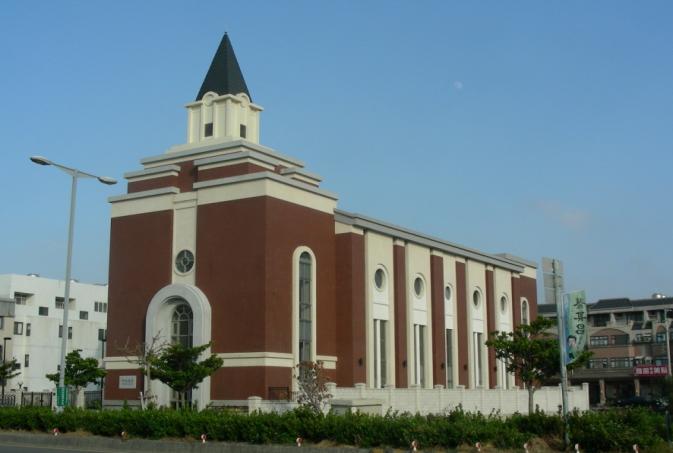 沙鹿教堂 –  2007年落成奉獻(舊址：台中市43649清水區民權路100號)台中市436清水區民和路二段222號重要史料 (請勿超過1,500字，所撰寫之資料請盡量包含人事時地物五大要項。 請附寄現任主教/會長照片及教堂照片。從前教堂及領袖之照片及重要活動史料照片亦很歡迎， 用畢歸還。)2000.9.11  由台中第三支會分出成立沙鹿分會2002.11.3  與豐原支會重劃支會界線2006.4.23  由沙鹿分會成為沙鹿支會2007.4.22  劃歸北台中支聯會2007.11.17  沙鹿教堂完工奉獻沙鹿教堂 –  2007年落成奉獻(舊址：台中市43649清水區民權路100號)台中市436清水區民和路二段222號重要史料 (請勿超過1,500字，所撰寫之資料請盡量包含人事時地物五大要項。 請附寄現任主教/會長照片及教堂照片。從前教堂及領袖之照片及重要活動史料照片亦很歡迎， 用畢歸還。)2000.9.11  由台中第三支會分出成立沙鹿分會2002.11.3  與豐原支會重劃支會界線2006.4.23  由沙鹿分會成為沙鹿支會2007.4.22  劃歸北台中支聯會2007.11.17  沙鹿教堂完工奉獻沙鹿教堂 –  2007年落成奉獻(舊址：台中市43649清水區民權路100號)台中市436清水區民和路二段222號重要史料 (請勿超過1,500字，所撰寫之資料請盡量包含人事時地物五大要項。 請附寄現任主教/會長照片及教堂照片。從前教堂及領袖之照片及重要活動史料照片亦很歡迎， 用畢歸還。)2000.9.11  由台中第三支會分出成立沙鹿分會2002.11.3  與豐原支會重劃支會界線2006.4.23  由沙鹿分會成為沙鹿支會2007.4.22  劃歸北台中支聯會2007.11.17  沙鹿教堂完工奉獻沙鹿教堂 –  2007年落成奉獻(舊址：台中市43649清水區民權路100號)台中市436清水區民和路二段222號